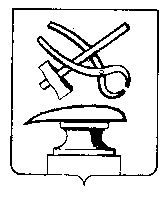 Управление культуры города Кузнецка_______________________________________________________________ПРИКАЗ от  29.12.2020							              №  122 – ОД Об утверждении Положения об антикоррупционной политике в управлении культуры города Кузнецка	В целях приведения в соответствие нормативной базы управления культуры города Кузнецка, реализации основных положений Федерального закона от 25.12.2008  № 273-ФЗ  «О противодействии коррупции» (с последующими изменениями), Закона Пензенской области от 14.11.2006 № 1141-ЗПО «О противодействии коррупции в Пензенской области» (с последующими изменениями), руководствуясь Положением об управлении культуры города КузнецкаПРИКАЗЫВАЮ:	1. Утвердить Положение об антикоррупционной политике  в управлении культуры города Кузнецка, согласно приложению.Начальник управления                                                              И.А. ЧасовскаяС приказом ознакомлены:______________ Борминцева Л.В. «___»___________ 2020 ______________ Горнова О.П. «___»______________ 2020______________ Макаричева Н.В. «___»__________   2020______________ Мерзликин А.И. «___» ___________  2020______________ Прокина Л.В. «___»______________ 2020______________ Растегаева И.Р. «___»____________  2020______________ Телегин Н.В. «___»______________  2020______________ Середин Ю.Н. «___» ____________   2020______________ Талаев С.И.  «___» ______________  2020 ______________ Филаретова Ю.А. «___» __________ 2020______________ Чернышова Т.В. «___»___________  2020ПриложениеУтвержденоприказом управления культуры города Кузнецкаот ___________ № ______Положениеоб антикоррупционной политикев управлении культуры города КузнецкаОбщие положения	1.1. Настоящее Положение устанавливает основные принципы антикоррупционной политики и контроль за их соблюдением в управлении культуры города Кузнецка (далее – управление).	1.2. Настоящее Положение разработано в соответствии с Конституцией Российской Федерации, действующим законодательством Российской Федерации в области противодействия коррупции.	1.3. Настоящее Положение обязательно для соблюдения всеми работниками управления  и его подведомственных учреждений.	1.4. План работы управления по противодействию коррупции на  год утверждается комиссией управления культуры города Кузнецка по соблюдению требований к служебному поведению муниципальных служащих и урегулированию конфликта интересов.2. Цели и задачи внедрения антикоррупционной политики2.1. Основными целями антикоррупционной политики управления являются: - предупреждение коррупции в управлении и подведомственных ему учреждениях,  - обеспечение ответственности за коррупционные правонарушения,  -формирование антикоррупционного сознания у работников управления и подведомственных ему учреждений.  2.2. Основные задачи антикоррупционной политики управления: - формирование у работников управления и подведомственных ему учреждений  понимания позиции управления  в неприятии коррупции в любых формах и проявлениях,  - минимизация риска вовлечения работников управления и подведомственных ему учреждений независимо от должности в коррупционную деятельность,  - предупреждение коррупционных проявлений и обеспечение ответственности за коррупционные правонарушения,  - мониторинг эффективности мероприятий антикоррупционной политики,  - установление обязанности работников управления и подведомственных ему учреждений знания и соблюдения требований настоящей антикоррупционной политики, норм антикоррупционного законодательства.  3. Основные принципы противодействия коррупции в управлении			3.1. Принцип соответствия политики управления действующему законодательству и общепринятым нормам. Соответствие реализуемых антикоррупционных мероприятий Конституции Российской Федерации, законодательству Российской Федерации и иным нормативным правовым актам, применимым к сфере культуры.  			3.2. Принцип личного примера начальника управления и руководителей подведомственных ему учреждений. Ключевая роль начальника управления, руководителей подведомственных учреждений в формировании культуры нетерпимости к коррупции и в создании внутриорганизационной системы предупреждения и противодействия коррупции.  			3.3. Принцип вовлеченности работников управления и подведомственных ему учреждений. Информированность работников управления и подведомственных ему учреждений о положениях антикоррупционного законодательства и их активное участие в формировании и реализации антикоррупционных стандартов и процедур.  			3.4. Принцип соразмерности антикоррупционных процедур риску коррупции. Разработка и выполнение комплекса мероприятий, позволяющих снизить вероятность вовлечения начальника управления, работников управления, руководителей и работников  подведомственных ему учреждений в коррупционную деятельность, осуществляется с учетом существующих в деятельности управления коррупционных рисков.  			3.5. Принцип эффективности антикоррупционных процедур. Применение в управлении, в подведомственных учреждениях таких антикоррупционных мероприятий, которые имеют низкую стоимость, обеспечивают простоту реализации и приносят значимый результат. 			3.6. Принцип ответственности и неотвратимости наказания. Неотвратимость наказания для работников управления и подведомственных ему учреждений, вне зависимости от занимаемой должности, стажа работы и иных условий в случае совершения ими коррупционных правонарушений в связи с исполнением трудовых обязанностей, а также персональная ответственность начальника управления, руководителей подведомственных учреждений за реализацию внутриорганизационной антикоррупционной политики.  			3.7. Принцип открытости. Информирование контрагентов, партнеров и общественности о принятых в организации антикоррупционных стандартах ведения работы.  			3.8. Принцип постоянного контроля и регулярного мониторинга. Регулярное осуществление мониторинга эффективности внедренных антикоррупционных стандартов и процедур, а также контроля за их исполнением.  4. Основные меры по профилактике коррупцииПрофилактика коррупции в сфере культуры осуществляется путем применения следующих основных мер:  			4.1. Формирование в коллективе управления и коллективах учреждений культуры нетерпимости к коррупционному поведению.  			4.2. Формирование у подростков и молодежи нетерпимости к коррупционному поведению.  	4.3. Проведение мониторинга всех локальных актов, издаваемых в управлении, в подведомственных учреждениях на предмет соответствия действующему законодательству.  			4.4. Проведение мероприятий по разъяснению работникам  управления и подведомственных ему учреждений законодательства в сфере противодействия коррупции.  5. Основные направления по повышению эффективностипротиводействия коррупции	5.1. Создание механизма взаимодействия управления с муниципальными и общественными комиссиями по вопросам противодействия коррупции, а также с гражданами и институтами гражданского общества.	5.2. Принятие административных и иных мер, направленных на привлечение работников управления и подведомственных ему учреждений к более активному участию в противодействии коррупции,  формирование у негативного отношения к коррупционному поведению.  6. Обязанности работников управления и подведомственных ему учреждений в связи с предупреждением и противодействием коррупции     	6.1. Общими обязанностями работников управления и подведомственных ему учреждений в связи с предупреждением и противодействием коррупции являются: воздержание от совершения и (или) участия в совершении коррупционных правонарушений в интересах или от имени управления; воздержание от поведения, которое может быть истолковано окружающими как готовность совершать или участвовать в совершении коррупционного правонарушения в интересах или от имени управления; незамедлительное информирование ответственного должностного лица, на которое возложены функции по профилактике и противодействию коррупции о случаях склонения работника к совершению коррупционных правонарушений;  незамедлительное информирование руководителя о ставшей известной работнику информации о случаях совершения коррупционных правонарушений другими работниками, контрагентами управления или иными лицами;   информирование о возможности возникновения либо возникшем у работника конфликте интересов.  	6.2. Специальные обязанности в связи с предупреждением и противодействием коррупции устанавливаются для следующих категорий лиц:  - руководителей подведомственных учреждений;  - лиц, ответственных за реализацию антикоррупционной политики в подведомственных учреждениях.  Ответственность за коррупционные правонарушения     7.1. Работники управления и подведомственных ему учреждений за совершение коррупционных правонарушений несут уголовную, административную, гражданско-правовую и дисциплинарную ответственность в соответствии с законодательством Российской Федерации.  